Learning objectives (skills, knowledge, attitudes)At the end of module 6, participants will be able to:Name the main institutional actors with roles in implementing and monitoring the ConventionIdentify the main functions of actors involved in implementation and monitoringGeneral tipsBefore and during the session, facilitators may want to:Collect examples of/brainstorm on success stories and challenges faced by the national implementation and monitoring mechanisms (focal points, coordination mechanism, monitoring framework) in monitoring and implementing the ConventionExplore the pros and cons of expanding mandates of existing national human rights institutions and/or creating an entirely new monitoring framework (art. 33 (2))Brainstorm about possible ways to strengthen and promote the participation of persons with disabilities and DPOs in national monitoringSpecific slidesSlide 1 – title Slide 2 – sets out the objectives of the module and the module flowSlide 3 – has already appeared in the module 4 on implementation measures. It reappears here as a reminder that many institutions have a role in implementing and monitoring the Convention.Slide 4 – sets out article 33 (1) relating to focal points and coordination mechanismsSlide 5 – asks what the possible functions of focal points and coordination mechanisms are. Given that article 33 (1) is very vague, States have a clean slate to create the structures and functions of focal points and coordination mechanisms. The notes provide some suggestions for functions of these mechanismsSlide 6 and 7 – identify examples of focal points and coordination mechanisms, taken from the OHCHR study on article 33 in Europe. The facilitator can discuss the different approaches of the two examples. The facilitator might wish to find examples from the region in which the training is taking place in order to make the examples as relevant as possibleSlide 8 – introduces independent national mechanisms for implementation and monitoringSlide 9 – raises some issues to be considered when establishing or designating the mechanism or mechanisms. In particular, the slide discusses the Paris Principles, i.e., the Principles relating to the status of national institutions. Given the explicit reference to them in article 33, the Convention effectively provides much greater detail of the structure and functions of independent national mechanisms than it does in relation to focal points and coordination mechanismsSlide 10 – makes some suggestions in relation to the mandate of independent national mechanisms to promote, protect and monitor the Convention, as set out in article 33 (2). Before showing slide 10, the facilitator could, as an exercise, suggest that participants examine the Paris Principles and identify which functions fall under the headings “protect”, “promote” and “monitor”Slide 11 – identifies possible roles of parliament in monitoring and implementing the ConventionSlide 12 – identifies possible roles of courts and tribunals in monitoring the ConventionSlide 13 – recalls article 33 (3), which requires that persons with disabilities and their representative organizations should participate in the monitoring of the Convention. The facilitator might wish to brainstorm with participants on what civil society can do to monitor the Convention as well as how monitoring mechanisms can be open to the participation of persons with disabilities and their representative organizationsSlide 14 – lists the main sources for this moduleModule/topic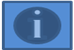 Module 6:  National implementation and monitoring frameworksSession sequencePresentation Q&AGroup activityTotal duration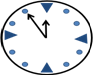 +/- 90 minutes: 45 min presentation and discussion30–45 min group activityTraining material 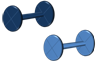 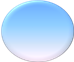 Computer slide presentation on national implementation and monitoring frameworksNote for facilitator (this note)Instructions for group activity Background reading for the facilitator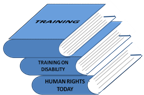 For sources, see last slide Human Rights Training: A Manual on Human Rights Training Methodology, Professional Training Series No. 6On training techniques, including compilation of icebreakers, see OHCHR METS materialsHandouts for participants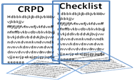 Computer slide presentation (print 4 slides per page)Convention on the Rights of Persons with DisabilitiesGroup activity, instructionsReading material for participants Convention on the Rights of Persons with DisabilitiesFrom Exclusion to Equality: Realizing the Rights of Persons with Disabilities—Handbook for Parliamentarians on the Convention on the Rights of Persons with Disabilities and its Optional Protocol (HR/PUB/07/6) A/HRC/10/48 OHCHR, “Study on the implementation of article 33 in Europe” (forthcoming)